
Вот такие получатся панно: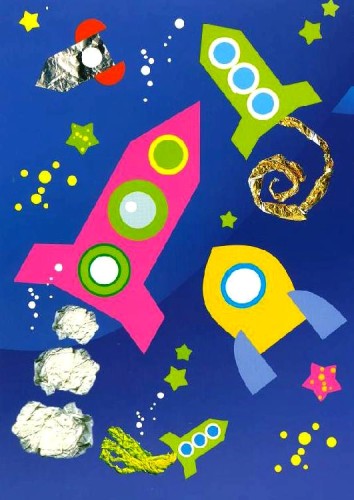 Шаблоны: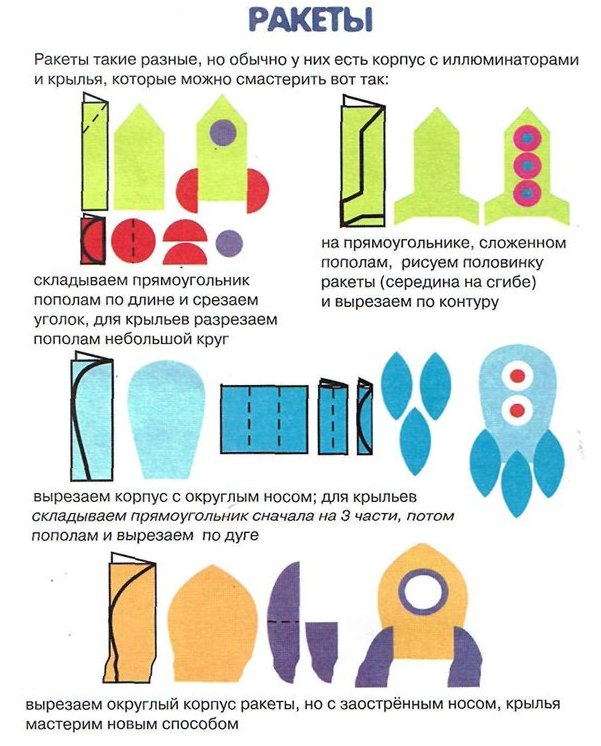 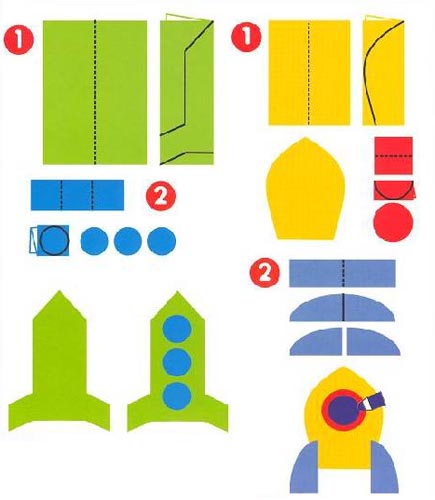 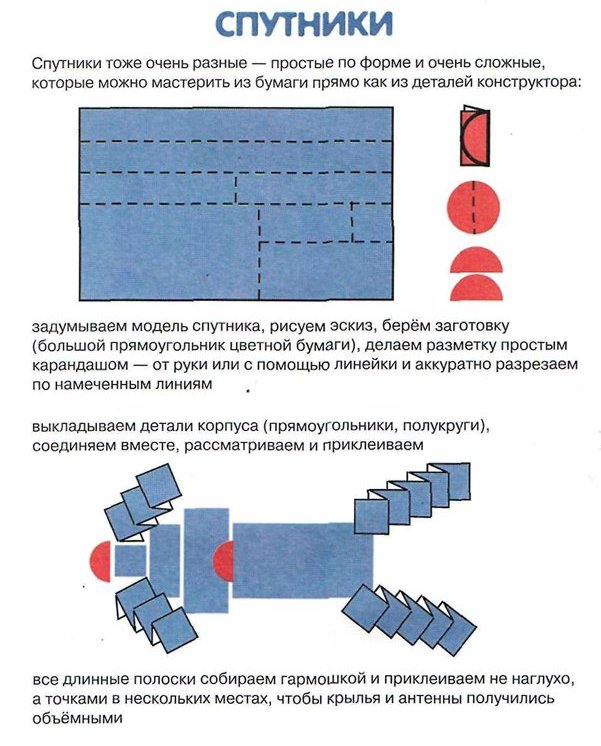 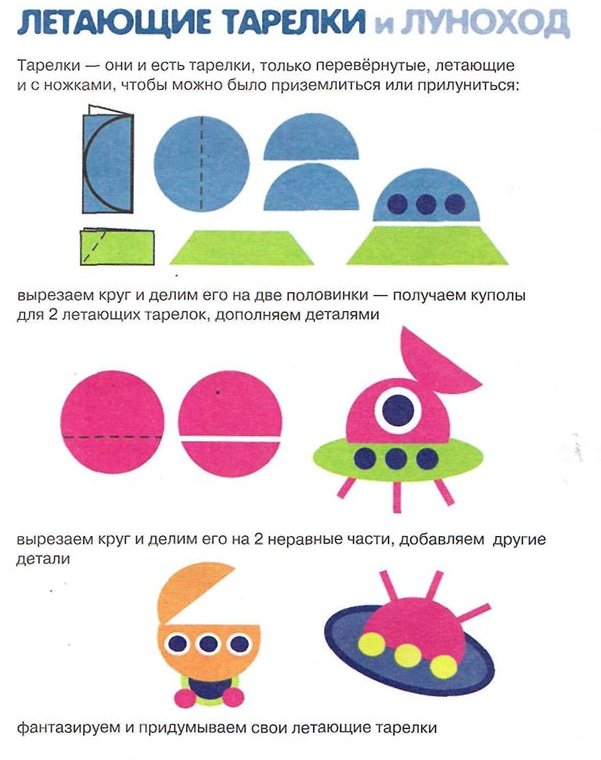 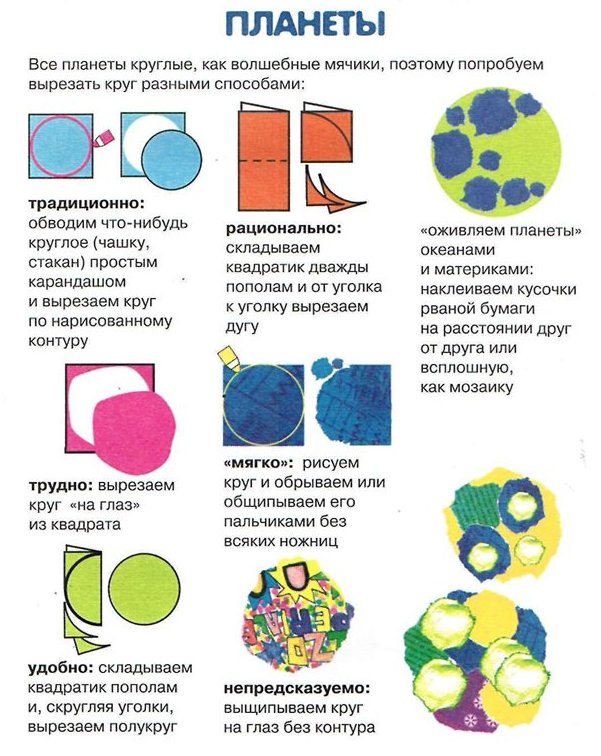 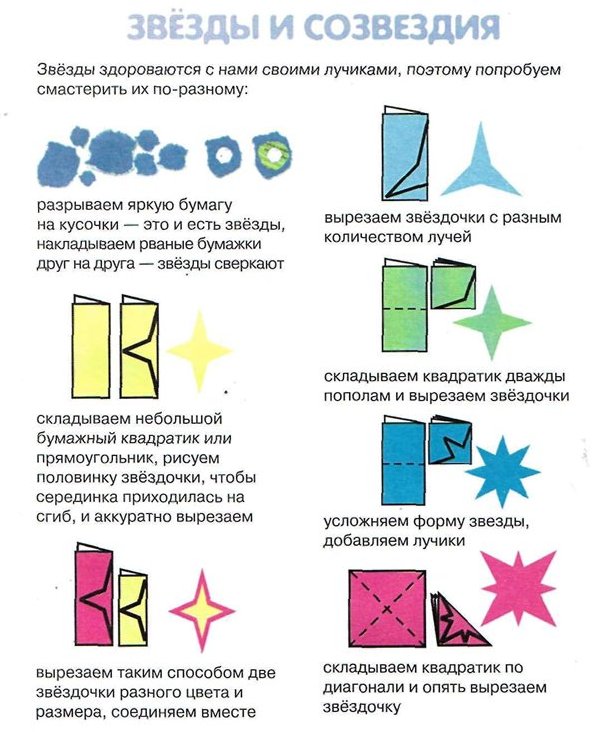 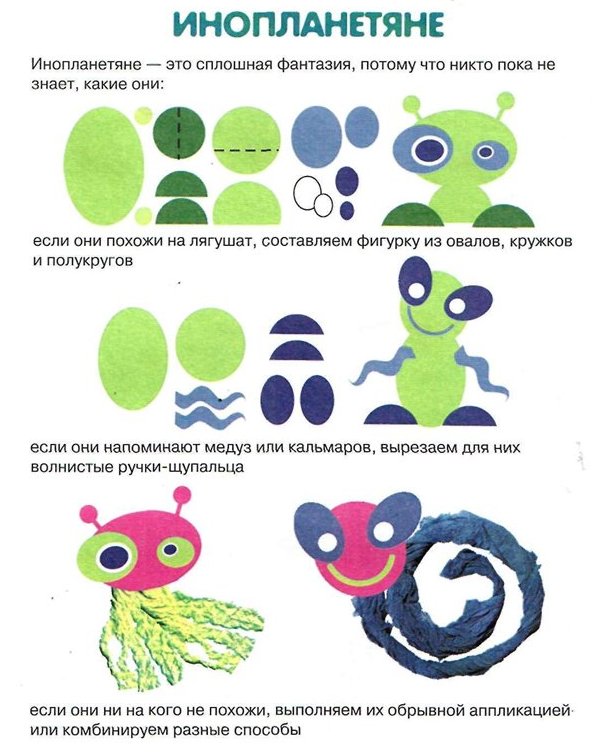 Аналогичным ракете образом вырезаем звездочки из сложенной пополам цветной бумаги. Если 2 четырехконечных звезды наклеить друг на друга наискосок, получается шестиконечная звезда. Красиво смотрятся звездочки из бархатной бумаги или фольги. И марсиан в стиле обрывной аппликации будет делать очень весело.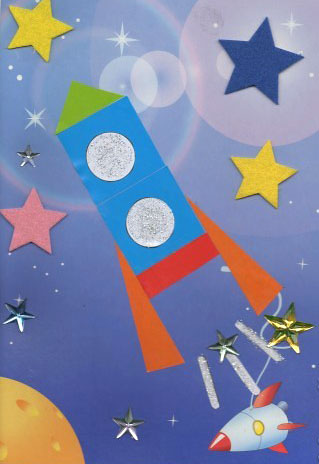 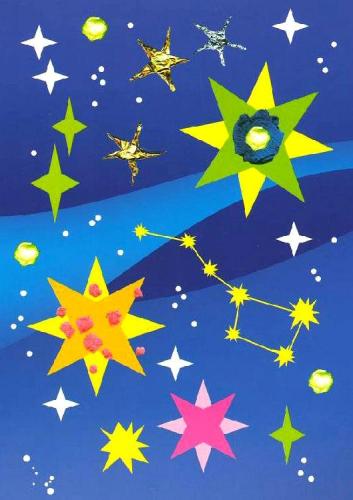 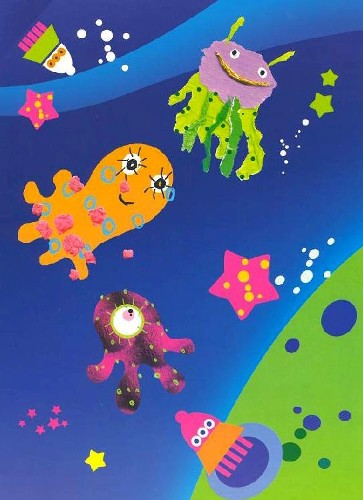 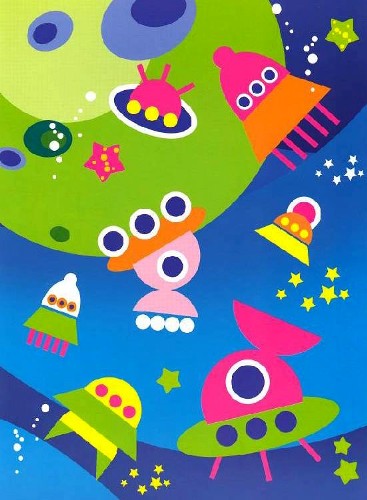 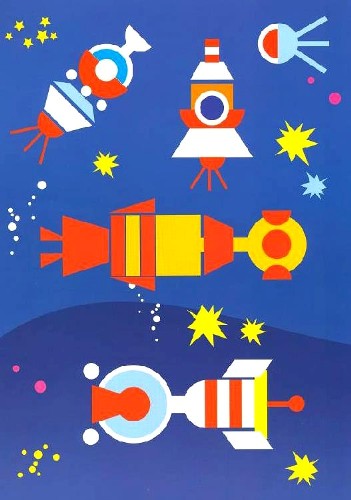 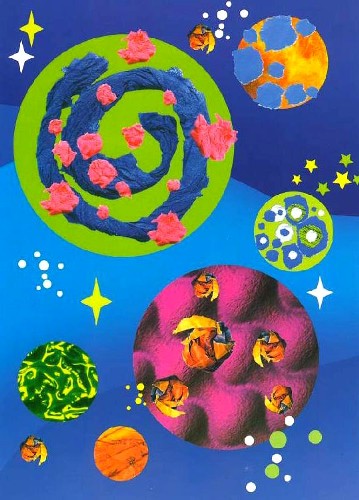 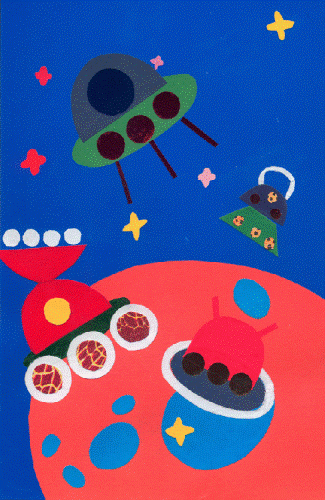 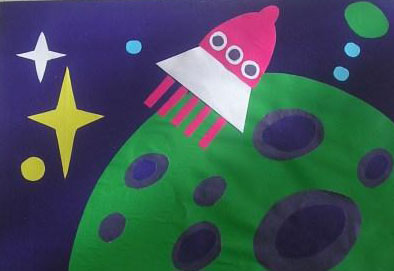 